102 Monroe StreetOld Forge, PA 18518(570) 900-1426Mayajackson2021@gmail.comAmaya Jackson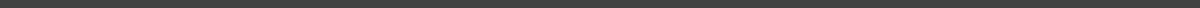 SKILLSDetail oriented Organizational skills Team player Pleasant, friendly communicationsPositive attitude Quick learner Cash management EXPERIENCEK C 123 Dollar Store, Freeland,PA — Stocker/Cashier June 2016 - September 2018Greeted customers and offered them assistance where possible.Accepted And processed customer payments in cash,credit cards and checks, checking for validity.Informed customers about current positions and sales, encouraging them to take advantage.EDUCATIONHoly Cross High School, Dunmore, PAAugust 2017 - May 2021Current high school student.